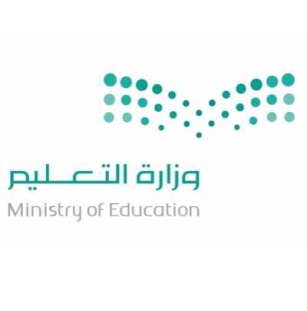 سجل إنجاز المعلملمادة : المعلم / قائد المدرسة /   تعريف ملف الانجاز المهني للمعلم :      ملف الانجاز المهني للمعلم هو مجموعة منظمة من الوثائق التي تقدم الدليل والبرهان على مهاراته وقدراته وانجازاته في إطار عمله التعليمي والتربوي أو حو حافظة لأهم الإعمال المتعلقة بقياس الأداء الوظيفي ويتكون من ملفات فرعية مبنية على عناصر بطاقة الأداء الوظيفي المعتمدة.أهداف ملف الانجاز :1- تعزيز التقويم الذاتي والتفكير التأملي.2- تحقيق الرضا الشخصي وتعكس التجديد.3- توفير أدوات امتلاك القوة والتمكن المهني.رؤيـــة المعلم :   تطوّر نوعي في  كفاءة المعلمين وزيادة الدافعية لديهم، وامتلاك المعرفة النظرية والخبرة العملية والمهارة العالية .الرسالة :   إن العجز الحقيقي ليس في المحاولة  والفشل وإنما العجز الحقيقي هو البقاء في نفس المكان بلا حراك وعدم محاولة التطور أو التقدم بذريعة الصعوبات ... مهام و واجبات المعلم:   المعلم صاحب مهمة نبيلة ومؤتمن على الطالب وهو المسئول الأول في المدرسة عن تربيته تربية صالحة تحقق غاية سياسة التعليم في المملكة وأهدافها وتشمل مسؤوليات المعلم وواجباتها الجوانب الآتية:1. الإحاطة الكاملة بأهداف المرحلة وتفهمها والتعرف على خصائص طلابه وفق ما جاء في سياسة التعليم في المملكة.2. الالتزام بأحكام الإسلام والتقيد بالأنظمة والتعليمات وقواعد السلوك والآداب واجتناب كل ما هو مخل بشرف المهنة.3. احترام الطالب ومعاملته معاملة تربوية تحقق له الأمن والطمأنينة وتنمي شخصيته وتشعره بقيمته وترعى مواهبه ويغرس في نفسه حب المعرفة ويكسبه السلوك الحميد والمودة للآخرين وتؤصل فيه الاستقامة والثقة بالنفس.4. تدريس النصاب المقرر من الحصص كاملا والقيام بكل ما يتطلبه تحقيق أهداف المواد التي يدرسها من أعداد وتحضير وطرائق تدريس وأساليب تقويم واختبارات وتصحيح ونشاط داخل الفصل وخارجة, وذلك وفق ما تقضية أصول المهنة وطبيعة المادة ووفقا ً للأنظمة والتوجيهات الواردة من جهات الاختصاص.5. المشاركة في الإشراف اليومي على الطلاب وشغل حصص الانتظار والقيام بعمل المعلم الغائب وسد العجز الطارئ في عدد المعلمين وفق توجيه إدارة المدرسة.6. ريادة الفصل الذي يسنده إليه مدير المدرسة والقيام بالدور التربوي والإرشادي الشامل لطلاب ذلك الفصل, ورعايتهم سلوكياً واجتماعياً وصحياً, ومتابعة تحصيلهم وتنمية مواطن الإبداع والتفوق لديهم وبحث حالات الضعف والتقصير وعلاجها, وذلك بالتعاون مع معلمينهم وآبائهم ومع إدارة المدرسة ومرشد الطلاب إذا لزم الأمر.7. الاكتشاف المبكر للأمراض والإعاقات والمشكلات النفسية بين الطلاب واتخاذ اللازم اتجاهها.8. الإلمام ببعض مبادئ الإسعافات الأولية وطرق التعامل مع الحالات المرضية الخاصة.9. دراسة المناهج، والخطط الدراسية، والكتب المقررة وتقويمها، واقتراح ما يراه مناسباً لتطويره من واقع تطبيقه.10. تنفيذ ما يسنده إليه مدير المدرسة من برامج النشاط غير الصفي والالتزام بما يخصص لهذا البرامج من زمن.11. التقيد بمواعيد الحضور والانصراف وبداية الحصص ونهايتها واستثمار وقتها في المدرسة داخل الفصل وخارجة لمصلحة الطالب، والبقاء في المدرسة أثناء حصص الفراغ، واستثمارها في تصحيح الواجبات وتقويمها، وإعداد الوسائل التعليمية، والاستفادة من مركز مصادر التعليم في المدرسة، والإعداد للأنشطة.12. حضور الاجتماعات التي ينظمها مدير المدرسة للمعلمين والقيام بما يكلف به من أعمال ذات علاقة بهذه الاجتماعات وهذا واجب على كل معلم13. التعاون مع إدارة المدرسة وسائر المعلمين والعاملين في المدرسة في كل ما من شأنه تحقيق انتظام الدراسة وجدية العمل وتحقيق البيئة اللائقة بالمدرسة.14. السعي لتنمية ذاته علمياً ومهنيا ً وتطوير طرائقه في التدريس واستخدام التقنية الحديثة، والمشاركة في الاجتماعات واللجان، وبرامج النشاط غير الصفي، والدورات التربوية وورش العمل التي تنظمها إدارة التربية والتعليم أو المشرف التربوي المختص وفق التنظيم والوقت المحددين لذلك.15. التعاون مع المشرفين التربويين والتعامل الإيجابي مع ما يوصي به وما يقدمنه من تجارب وخبرات.16. القيام بما يسنده إليه مدير المدرسة من أعمال أخرى وفق ما تقتضيه طبيعة العمل التربوي.فوائد إعداد ملف الإنجاز:1- تعزيز التقويم الذاتي والتفكير التأملي.2- تحقيق الرضا الشخصي وتعكس التجديد.3- توفير أدوات امتلاك القوة والتمكن المهني.4- تشجيع التعاون وتبادل الخبرات بين المعلمين.5- توفير متطلبات المنحى التكاملي في التقويم.ميثاق أخلاقيات مهنة التدريسالمادة الأولى: يقصد بالمصطلحات الآتية المعاني الموضحة قرين كل منها. - أخلاقيات مهنة التعليم: السجايا الحميدة والسلوكيات الفاضلة التي يتعين أن يتحلى بها العاملون في حقل التعليم العام فكراً وسلوكاً أمام الله ثم أمام ولاة الأمر وأمام أنفسهم والآخرين, وترتب عليهم واجبات أخلاقية. - المعلم: المعلم والمعلمة والقائمون والقائمات على العملية التربوية من مشرفين ومشرفات ومديرين ومديرات ومرشدين ومرشدات ونحوهم. - الطالب: الطالب والطالبة في مدارس التعليم العام وما مستواها. المادة الثانية: أهداف الميثاق. يهدف الميثاق إلى تعزيز انتماء المعلم لرسالته ومهنته, والارتقاء بها والإسهام في تطوير المجتمع الذي يعيش فيه وتقدمه, وتحبيبه لطلابه وشدهم إليه, والإفادة منه وذلك من خلال الآتي: 1- توعية المعلم بأهمية المهنة ودورها في بناء مستقبل وطنه. 2- الإسهام في تعزيز مكانة المعلم العلمية والاجتماعية. 3- حفز المعلم على أن يتمثل قيم مهنته وأخلاقها سلوكاً في حياته.المادة الثالثة: 1- التعليم رسالة تستمد أخلاقياتها من هدي شريعتنا ومبادئ حضارتنا, وتوجب على القائمين بها أداء حق الانتماء إليها إخلاصا في العمل, وصدقاً مع النفس والناس, وعطاء مستمراً لنشر العلم وفضائله. 2- المعلم صاحب رسالة يستشعر عظمتها ويؤمن بأهميتها, ويؤدي حقها بمهنية عالية. 3- اعتزاز المعلم بمهنيته وإدراكه المستمر لرسالته يدعوانه إلى الحرص على نقاء السيرة وطهارة السريرة, حفاظاً على شرف مهنة التعليم. المادة الرابعة: المعلم وأداؤه المهني. 1- المعلم مثال للمسلم المعتز بدينه المتأسي برسول الله صلى الله عليه وسلم في جميع أقواله, وسطياً في تعاملاته وأحكامه. 2- المعلم يدرك أن النمو المهني واجب أساسي, والثقافة الذاتية المستمرة منهج في حــياته, يطور نفـسه وينمي معارفه منتفعاً بكل جديد في مجال تخصصه, وفنون التدريس ومهاراته. 3- يدرك المعلم أن الاستقامة والصدق والأمانة والحلم والحزم والانضباط والتسامح وحسن المظهر وبشاشة الوجه سمات رئيسة في تكوين شخصيته. 4- المعلم يدرك أن الرقيب الحقيقي على سلوكه, بعد الله سبحانه وتعالى, هو ضمير يقظ وحس ناقد, وان الرقابة الخارجية مهما تنوعت أساليبها لا ترقى إلى الرقابة الذاتية, لذلك يسعى المعلم بكل وسيلة متاحة إلى بث هذه الروح بين طلابه ومجتمعه, ويضرب المثل والقدوة في التمسك بها. 5- يسهم المعلم في ترسيخ مفهوم المواطنة لدى الطلاب, وغرس أهمية مبدأ الاعتدال والتسامح والتعايش بعيداً عن الغلو والتطرف.واجبات المعلمة كما يراها علماء التربية الإسلامية :وفي ضوء هذه الصفات المتنوعة للمعلم في المدرسة بشكلها الحديث يمكن تحديد أهم فيما يلي:     1- تصميم خطط تدريس المقررات أو الوحدات.     2- تصميم خطط الدروس اليومية     3- حصر المواد التعليمية اللازمة للتدريس وتجهيزها.      4- تحديد قدرات أو معلومات الطلاب المبدئية.     5- صياغة الأهداف بمستوياتهم المختلفة.     6- تحديد ووصف طرق تنفيذ الأهداف التدريسية وتقويمها.الأهداف العامة للتعليم في المملكة العربية السعودية :1- تنمية روح الولاء لشريعة الإسلام، وذلك بالبراءة من كل نظام أو مبدأ يخالف هذه الشريعة واستقامة الأعمال والتصرفات وفق أحكامها العامة الشاملة. 2- النصيحة لكتاب الله وسنة رسوله بصيانتها، ورعاية حفظهما، وتعهد علومهما، والعمل بما جاء فيهما. 3- تزويد الفرد بالأفكار والمشاعر والقدرات اللازمة لحمل رسالة الإسلام. 4- تحقيق الخلق القرآني في المسلم، والتأكيد على الضوابط الخلقية لاستعمال المعرفة (( إنما بعثت لأتمم مكارم الأخلاق )). 5- تربية المواطن المؤمن ليكون لبنة صالحة في بناء أمته، ويشعر بمسؤوليته لخدمة بلاده والدفاع عنها. 6- تزويد الطالب بالقدر المناسب من المعلومات الثقافية، والخبرات المختلفة التي تجعل منه عضواً عاملاً في المجتمع. 7- تنمية إحساس الطلاب بمشكلات المجتمع الثقافي، والاقتصادي والاجتماعي، وإعداد هم للإسهام في حلها. 8- تأكيد كرامة الفرد وتوفير الفرص المناسبة لتنمية قدراته حتى يستطيع المساهمة في نهضة الأمة. 9- دراسة ما في هذا الكون الفسيح من عظيم الخلق، وعجيب الصنع، واكتشاف ما ينطوي عليه من أسرار قدرة الخالق للاستفادة منها وتسخيرها لرفع كيان الإسلام وإعزاز أمته. 10- بيان الانسجام التام بين العلم والدين في شريعة الإسلام، فإن الإسلام دين ودنيا، والفكر الإسلامي يفي بمطالب الحياة البشرية في أرقي صورها في كل عصر. 15- تنمية الفكر الرياضي والمهارات الحسابية، والتدريب على استعمال لغة الأرقام والإفادة منها في المجالين العلمي ولعملي. 16- تنمية مهارات القراءة، وعادة المطالعة سعياً وراء زيادة المعارف. 17- اكتساب القدرة على التعبير الصحيح في التخاطب والتحدث والكتابة بلغة سليمة وتفكير منظم. 18- تنمية القدرة اللغوية بشتى الوسائل التي تغذي اللغة العربية، وتساعد على تذوقها وإدراك نواحي الجمال فيها أسلوبا وفكرة. 19- تدريس التاريخ دراسة منهجية مع استخلاص العبرة منه، وبيان وجهة نظر الإسلام فيما يتعارض معه، وإبراز المواقف الخالدة في تاريخ الإسلام وحضارة أمته، حتى تكون قدوة لأجيالنا المسلمة، تولد لديها الثقة والإيجابية. 20- تبصير الطلاب بما لوطنهم من أمجاد إسلامية تليدة، وحضارة عالمية إنسانية عريقة، ومزايا جغرافية وطبيعية واقتصادية، وبما لمكانته من أهمية بين أمم الدنيا.الجدول المدرسيالإعمال المسندة للمعلمةالدورات التدريبيةاستمارة الحلقات التنشيطيةالمشاركة في اللجان المحلية والخارجيةالمشاركة في المواقع الانترنتشهادات وخطابات الشكرشواهد التنمية لمعلمة القراءات                     المشاركة في الاجتماعاتالإصدارات و المطوياتاستراتيجيات التدريسلعب الأدوار الإستراتيجية  :   هي خطة من خطط المحاكاة في موقف يشابه الموقف التعليمي ، حيث يتقمص التلميذ أحد الأدوار التي توجد في الموقف الواقعي ، ويتفاعل مع الآخرين في حدود علاقة دوره بأدوارهم وتعتبر هذه الطريقة ذات أثر فعال في مساعدة التلاميذ على فهم أنفسهم وفهم الآخرين ، وهي تتميز كذلك بأنها تخلق في الفصل تفاعلاً أكثر إيجابية وحيوية .مميزات إستراتيجية لعب الأدوار :-توفر فرص التعبير عن الذات وعن الانفعالات لدى التلاميذ .-تزيد من اهتمام التلاميذ بموضوع الدرس المطروح ؛ حيث يمكن للمعلم أن يضمنها المادة العلمية الجديدة ، أو يقوم بتعزيز المادة العلمية المدروسة .-تدرب التلاميذ على المناقشة وتعرف قواعدها وتشجعهم على الاتصال مع بعضهم البعض لتبادل المعلومات أو الاستفسار عنها .-توفر فرصة للمقارنة بين مشاعر وأفكار التلميذ ومشاعر وأفكار زملائه الآخرين .-تساعد في تعرف أساليب التفكير لدي التلاميذ .-تكسب التلاميذ قيمًا واتجاهات وتعدل في سلوكياتهم ، وتساعدهم على حسن التصرف في مواقف معينة إذا وضعوا فيها .-تشجع روح التلقائية لدي التلاميذ ، حيث يكون الحوار خلالها تلقائيًا وطبيعيًا بين التلاميذ ، وبخاصة في مواقف الأدوار الحرة وغير المقيدة بنص أو حوار .-تنمي لدي التلاميذ القدرة على تقبل الآراء ، والبعد عن التعصب للرأي الواحد .-تقوي إحساس التلاميذ بالآخرين ، ومراعاة مشاعرهم ، واحترام أفكارهم .كيف يمكنك تفعيل إستراتيجية لعب الأدوار؟ -حدد مسبقًا المدة الزمنية التي سيستغرقها لعب الأدوار .-حدد مسبقًا المواد والخامات والوسائل المطلوبة لتنفيذ لعب الأدوار . -أعط التلاميذ الوقت الكاف لممارسة لعب الأدوار حسب طبيعة كل موقف .-لا تقاطع تلاميذك وهم يلعبون أدوارهم .-قف في الخلفية أو اجلس مكان أحد التلاميذ في المقاعد الخلفية في أثناء قيام التلاميذ بلعب أدوارهم علانية أمام الفصل . -أتح لتلاميذك الفرصة لتقويم بعضهم البعض على أساس عمل الفريق وليس علي أساس فرديإستراتيجية التعلم التعاونيهو إستراتيجية تدريبية وتدريسية قائمة على تقسيم المتدربين المشاركين إلى مجموعات صغيرة متفاوتة القدرات ، ليعملوا وتعلموا من بعضهم بعضاً ، وتحملوا مسؤولية مشتركة عن تعلمهم ، ويقوموا بناء على الإنجاز الفردي وعلى إنجاز المجموعة ، بحيث يرتبط نجاح المتدرب بنجاح زملائه في المجوعة نفسها ، مما يدفعهم إلى العمل التعاوني المشترك . ونحن في مهارات النجاح نتبناها كإستراتيجية تدريبية معتمدة في برامجنا التدريبية .إستراتيجية التقويم البنائيهي إستراتيجية تدريس تعتمد على التقويم المرحلي الذي يتم أثناء تأدية المعلم للموقف التعليمي التعلمي, بهدف أخذ تغذية راجعة مستوحاة من جمع المعلومات عن الطلاب وتعلمهم، ومن ثم تشخيص هذا الواقع, والتعرف على حاجاتهم والاعتماد عليها للتخطيط لتعلمهم اللاحق.تتطلب هذه الإستراتيجية من المعلم اعتماد التقويم جزءاً أساسياً من عملية التعليم والتعلم (قبل، وخلال، وبعد تنفيذ الموقف التعليمي التعلمي)؛ للتغلب على الصعوبات والعثرات التي تواجه تعلم الطلاب، ومعالجتها.إستراتيجية الاستقصاء   إستراتيجية تدريسية يتعامل فيها الطلاب مع خطوات المنهج العلمي المتكامل ، حيث يوضع الطالب في مواجهة إحدى المشكلات ، فيخطط ويبحث ويعمل بنفسه على حلها عن طريق توليد الفرضيات واختبارها .وللاستقصاء ثلاث صور متنوعة ، هي : 1. الاستقصاء الحر : يقوم فيه الطالب باختيار الطريقة والأسئلة والمواد والأدوات اللازمة ؛ للوصول إلى حل المشكلة التي تواجهه .2. الاستقصاء الموجه : يعمل المتعلم تحت إشراف المعلم وتوجيهه ، أو ضمن خطة بحثية أعدت مقدماً . 3. الاستقصاء العادل : يمر بمراحل تبدأ بتقسيم طلاب الصف إلى مجموعتين ، تتبنى كل مجموعة وجهة نظر مختلفة تجاه الموضوع أو القضية المطروحة في محتوى الدرس ، بالإضافة إلى مجموعة ثالثة تقوم مقام هيئة المحكمين.إستراتيجية الاتصال بمصادر التعلمهي مجموعة من المهارات التي تنمي قدرات المعلمين في كيفية الاتصال بمصادر التعلم بأنواعها المتعددة ، بما يخدم عملية التعلم لدى المتعلمين ، ويساعد على تنمية القدرات الإبداعية ومهارات الاكتشاف والتعلم الذاتي .مهارات التواصل هي مجموعة من المهارات التي تساعد على تنمية التواصل اللفظي وغير اللفظي لدى المعلمين ، ومن ثم توظيفها بما يخدم عملية التعلم لدى المتعلمين . ويتضمن التواصل اللفظي أربع مهارات هي : الاستماع ، التحدث ، القراءة ،الكتابة . أما التواصل غير اللفظي ، فهو عبارة عن وسائط أخرى لإرسال الرسائل التواصلية ، ومنها الجسم والصوت والمكان ، وله نوعان : 1. الإشارة: بحركات الجسم ، وتعبيرات الوجه ، والعين ، وتلوين الصوت ، والصمت ، والحواس الأخرى .2. دلالة الأشياء: المصنوعة كالمكان ، والجماليات كالألوان .   إستراتيجية خرائط المفاهيم :   هي إستراتيجية تدريسية فاعلة في تمثيل المعرفة عن طريق أشكال تخطيطية تربط المفاهيم ببعضها البعض بخطوط أو أسهم يكتب عليها كلمات تسمى كلمات الربط .وتستخدم خرائط المفاهيم في تقديم معلومات جديدة ، واكتشاف العلاقات بين المفاهيم ، وتعميق الفهم ، وتلخيص المعلومات ، وتقويم الدرس .أهدافها :تنظيم المعلومات في دماغ الطالب ؛ لسهولة استرجاعها .تبسيط المعلومات على شكل صور وكلمات .المساعدة على تذكر المعارف في شكل معين .ربط المفاهيم الجديدة بالبنية المعرفية للمتعلم .تسهم في إيجاد علاقات بين المفاهيم .  إستراتيجية التفكير الإبداع   هي إستراتيجية تدريسية تضم مجموعة من المهارات ، منها : الطلاقة المرونة ، الأصالة ، الإفاضة ، الخيال ، الحساسية لحل المشكلات ، الأسئلة الذكية ، العصف الذهني ، وتستخدم للوصول إلى الأفكار والرؤى الجديدة التي تؤدي إلى الدمج والتأليف بين الأفكار ، أو الأشياء التي تعتبر مسبقاً أنها غير مترابطة .تقسيم المجموعات داخل الفصل بناء على استراتيجيات التعلم النشطأوراق العمل1 - ورقة عمل تشخيصية :    لتشخيص جوانب الضعف والصعوبات لدى المتعلم ( وبها يكشف المعلم عن المهارات اللازم وجودها لدى المتعلم ليقدم له مهارات جديدة، ويمكن أن تقدم هذه الورقة كنشاط استهلالي في بداية درس أو وحدة دراسية وتكون مرتبطة بالتعليم القبلي  (2 - ورقة عمل علاجية  :    لمعالجة ضعف دراسي في جانب محدد لدى فئة الطلاب الذين أظهرتهم ورق العمل التشخيصية ( ويمكن أن تكون ورقة العمل العلاجية صفية ولا صفية، ويحدد لولي الأمر دوره في معالجة ضعف ابنه في هذه الورقة )3 - ورقة عمل تعليمية :    لتقيس مدى إتقان المتعلم لمهارة أو مجموعة من المهارات التعليمية أو العقلية أو الأدائية ( تقدم هذه الورقة لجميع الطلاب مع مراعاة الفروق الفردية بين الطلاب وتكون لدرس محدد ، لتحقق مهارات المادة ومهارات التفكير: مثل الملاحظة والمقارنة والتحليل والتركيب ...)4 - ورقة عمل تقويمية :    لتقيس تحقق أهداف الدرس المخطط لها مرحلياً أو ختامياً (أي توظف في التقويم المرحلي أو التقويم الختامي، ويمكن تقديم هذه الورقة في نهاية وحدة دراسية، ويمكن أن توظف كنشاط صفي أو لا صفي)5 - ورقة عمل تعزيزيه  :   لتدعيم وتعزيز خبرة تعليمية معينة لدى المتعلم ( يقوم المعلم بهذه الورقة لمعالجة الخلل الذي أظهرته ورقة العمل التقويمية، مثل: عدم استيعاب المتعلم لمفهوم معين، أو عدم تمكنه من مهارة ما ) هذه الورقة ترتبط بنتيجة التقويم بينما العلاجية ترتبط بنتيجة التشخيص .6 - ورقة العمل الإثرائية : لتثري جانباً معيناً لدى الطلبة الفائقين أو الموهوبين ) فهذه الورقة تعمل على توجيه المتعلمين للتعمق في المادة التعليمية، فيكتسبوا مهارات عقلية وإبداعية مثل حل المشكلات، والتفكير الناقد، والطلاقة والمرونة والأصالة )ملاحظات لتنفيذ ورقة العمل :1- يسجل المعلم عليها البيانات الأولية ( الاسم : ... الصف : ... المادة: .... الموضوع: .... اليوم والتاريخ :... الزمن: ..).2- يقوم المعلم بالتهيئة الحافزة، ثم يقدم للطلاب المستهدفين التعليمات الخاصة بورقة العمل والهدف منها.3- يحدد المعلم شكل التعلم من خلال ورقة العمل ( فردي، تعاوني،...) ثم يناقشها مع الطلاب المستهدفين ، ويصوب النتاج ويصوغها مبيناً جوانب الصواب والخطأ فيها.درجـــــــــاتالطلابأسماء الطلاب الضعاف والخطة العلاجيةبطاقة تحديد الطلاب الضعاف وأساليب رعايتهمخطـــة معــالجـــة التــــأخر الـــدراســياستمارة علاج طالب تحتاج لعناية خلال الفصل الدراسي  ( .........  )    للعام الدراسي        3 14هـالطالب : ................    الصف : ................    المادة :    ..........      المرحلة  /      .............مسرد إعداد الدروسموضوعات المنهج وتحليلهاخطــة المــراجعــة مقترحـــات المعلم لتقويم الوحدة1  /   إســــتراتيجية التدريـــس المقترحـــة :---2 /  أنشـــطة  مقتــــرحــــة : ــ--3  /   وســــــائل بديـــــلة :---4  /   أســــئلة غير متوقعـــة من الطلاب:---5 /   أســــئلة تقـــويميـــة :---6/  صـــــعوبات أخـــــرى  :ـــ --رؤيـــة المعلم وشعوره وطموحه تجاه المنهج الجديد المطور ................................................................................................................................................................................................................................................................................................................................................................................................................................................................................................................................................................................................................................................................................نقد المنهج الجديد...............................................................................................................................................................................................................................................................................................................................................................................................................................................................................................................................................................................................................................................................................تقارير دورية بعد كل فصل مقرربيان بالمراجع الفنية التي تساعد على الإبداع مالفهرسرقم الصفحة1.الفهرس2.التقويم الدراسي3.تعريف ملف الانجاز المهني للمعلم وأهدافه المهنية4.مهام وواجبات المعلم وفوائد سجل الانجاز5.ميثاق أخلاقيات مهنية التعليم6.الأهداف العامة للتعليم في المملكة العربية السعودية والأهداف الخاصة لمادة7.السيرة الذاتية والمؤهلات العلمية والخبرات السابقة8.شهادات وخطابات شكر9.الجدول المدرسي والإعمال المسندة للمعلم والدورات والبرامج التدريبية للمعلم10.شواهد التنمية للمعلم واستمارة الحلقات التنشيطية11.المشاركة في اللجان المحلية والخارجية ورسالة ورؤية المعلم واستراتيجيات التدريس12.بيان بأسماء الطلاب المصابين بإمراض مزمنة وطرق التعامل معهم13.الإصدارات والمطويات والمجلات المعدة من قبل المعلم14.أوراق العمل وعروض البور بينت والحلقات التنشيطية15.بطاقة تحديد الطلاب الضعاف وأساليب رعايتهم16.بطاقة ملاحظة نواتج تعلم مضطربات الانتباه17.تبادل الزيارات للمعلمين18.موضوع المنهج وتحليلها19.خطة المراجعة20.خطة معالجة التأخر الدراسي21.استراتيجيات التعلم النشط22.نماذج من أعمال الطلاب 23.رؤية المعلم وشعوره تجاه المنهج الجديد24.مقترحات المعلم لتقويم الوحدة25.المطويات وأوراق العمل26.التقويم الفتري ودرجات الطلاب27.استمارة علاج طالب يحتاج لعناية28.بيان بالمراجع الفنية التي تساعد على الإبداع29.تقييم سجليالســـيــرة الــذاتيــة للمعلمالســـيــرة الــذاتيــة للمعلمالســـيــرة الــذاتيــة للمعلمالســـيــرة الــذاتيــة للمعلمرقم السجل المدنيالاسمتاريخ الإصدار وجهتهرقم حفيظة النقوسالرقم الوظيفيتاريخ الميلادالدرجةالأداء الوظيفيتاريخ المباشرة بالوزارةالبريد الالكترونيالحصصسنوات الخبرةرقم التلفونتاريخ آخرتاريخ المباشرة بالمدرسةندبالفصول التي تدرسهاالمستوىالجوالالعمل الحاليتاريخ المؤهلالمؤهلالمؤهل العلميتاريخهالجامعةالتقديرالخبرات السابقةعدد سنوات الخبرةالأيامالأولىالثانيةالثالثةالرابعةالخامسةالسادسةالسابعةالثامنةالأحد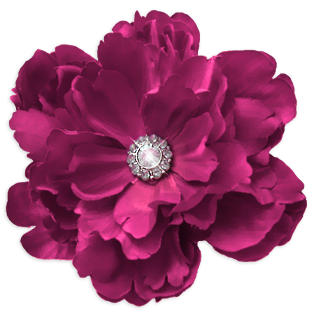 الأحدالاثنينالاثنينالثلاثاءالثلاثاءالأربعاءالأربعاءالخميس الخميس العمل المسندتاريخ الإسنادالملاحظاتممسمى الدورةمصدرهامدتها123456789التاريخالزياراتالدروسحلقاتالعروضاسم اللجنةصفة العضويةتاريخ المشاركةالملاحظاتاسم الموقعصفة المشاركةتاريخ المشاركةملاحظاتمسبب الشكرالجهة المسئولةتاريخ الشكرمالموضوعاسم الناشراسم الكاتب1234مموضوع الاجتماعاتصفة المشاركةتاريخ المشاركة1234عنوان الإصدارعنوان الإصدارالمناسب العلميةالمناسب العلميةالمناسب العلميةالمناسب العلميةالتاريخالتاريخالتاريخالفئة المستهدفةالفئة المستهدفةأوراق العملأوراق العملأوراق العملعروض البور بينتعروض البور بينتعروض البور بينتعروض البور بينتالحلقات التنشيطيةالحلقات التنشيطيةالحلقات التنشيطيةالحلقات التنشيطيةاسم المجموعةاسم الطالبالملاحظاتاسم الطالبالمادةالفصلالاسمالصفنقاط الضعفاسم الطالبنقاط القوةنقاط الضعفالصعوبات التي واجهته عند تدريسهطرق التغلب على الصعوباتاليومالطالبالفصلأوجه التأخرالفترة الزمنيةنواحي ومظاهر القصورنواحي ومظاهر القصورأسباب القصورأسباب القصورأسباب القصورالإجراءات والأساليب العلاجيةالإجراءات والأساليب العلاجيةالإجراءات والأساليب العلاجيةمدى التحسنمدى التحسنالفترة العلاجية رقم  (       )(   ) في المشاركة الصفية  .    (    ) في التلاوة ، وتطبيق التجويد . (    ) في الترتيل وتحسين الصوت . (   ) في حفظ السور .(   )  حفظ النصوص الشرعية .(   ) في الفهم والاستيعاب . (   )  في معالجة المعلومات(المقارنة) والاستنتاج .   (    ) انخفاض مستوى الذكاء .(    ) ضعف في السمع أو البصر (    ) عوامل نفسية ، أو عدم الرغبة في التعلم .  (    ) ظروف أسرية وعدم متابعة الأسرة  (    ) انخفاض مستوى الذكاء .(    ) ضعف في السمع أو البصر (    ) عوامل نفسية ، أو عدم الرغبة في التعلم .  (    ) ظروف أسرية وعدم متابعة الأسرة  (    ) انخفاض مستوى الذكاء .(    ) ضعف في السمع أو البصر (    ) عوامل نفسية ، أو عدم الرغبة في التعلم .  (    ) ظروف أسرية وعدم متابعة الأسرة  (    ) استخدام التعزيز و سجل الدرجات  .(    ) التشجيع على المشاركة ، وإثارة الجوانب الوجدانية (    ) متابعة المشاركة في الصف وحل الأنشطة(    ) استخدام التعزيز و سجل الدرجات  .(    ) التشجيع على المشاركة ، وإثارة الجوانب الوجدانية (    ) متابعة المشاركة في الصف وحل الأنشطة(    ) استخدام التعزيز و سجل الدرجات  .(    ) التشجيع على المشاركة ، وإثارة الجوانب الوجدانية (    ) متابعة المشاركة في الصف وحل الأنشطة(  ) لا تـحسن(  ) تحسن بطئ(  ) تحتاج لوقت(  ) جيد (  ) تحسن سريع(  ) لا تـحسن(  ) تحسن بطئ(  ) تحتاج لوقت(  ) جيد (  ) تحسن سريعالفترة العلاجية رقم  (       )(    ) انخفاض مستوى الذكاء .(    ) ضعف في السمع أو البصر (    ) عوامل نفسية ، أو عدم الرغبة في التعلم .  (    ) ظروف أسرية وعدم متابعة الأسرة  (    ) انخفاض مستوى الذكاء .(    ) ضعف في السمع أو البصر (    ) عوامل نفسية ، أو عدم الرغبة في التعلم .  (    ) ظروف أسرية وعدم متابعة الأسرة  (    ) انخفاض مستوى الذكاء .(    ) ضعف في السمع أو البصر (    ) عوامل نفسية ، أو عدم الرغبة في التعلم .  (    ) ظروف أسرية وعدم متابعة الأسرة  (    ) استخدام التعزيز و سجل الدرجات  .(    ) التشجيع على المشاركة ، وإثارة الجوانب الوجدانية (    ) متابعة المشاركة في الصف وحل الأنشطة(    ) استخدام التعزيز و سجل الدرجات  .(    ) التشجيع على المشاركة ، وإثارة الجوانب الوجدانية (    ) متابعة المشاركة في الصف وحل الأنشطة(    ) استخدام التعزيز و سجل الدرجات  .(    ) التشجيع على المشاركة ، وإثارة الجوانب الوجدانية (    ) متابعة المشاركة في الصف وحل الأنشطة(  ) لا تـحسن(  ) تحسن بطئ(  ) تحتاج لوقت(  ) جيد (  ) تحسن سريع(  ) لا تـحسن(  ) تحسن بطئ(  ) تحتاج لوقت(  ) جيد (  ) تحسن سريعالفترة العلاجية رقم  (        )(   ) في المشاركة الصفية  .    (    ) في التلاوة ، وتطبيق التجويد . (    ) في الترتيل وتحسين الصوت . (   ) في حفظ السور .(   )  حفظ النصوص الشرعية .(   ) في الفهم والاستيعاب . (   )  في معالجة المعلومات(المقارنة) والاستنتاج .   (    ) انخفاض مستوى الذكاء .(    ) ضعف في السمع أو البصر (    ) عوامل نفسية ، أو عدم الرغبة في التعلم .  (    ) ظروف أسرية وعدم متابعة الأسرة  (    ) ضعف في القراءة  والكتابة  .                        (    )عدم الانتباه أثناء الحصة والشرود الذهني . (    ) انخفاض مستوى الذكاء .(    ) ضعف في السمع أو البصر (    ) عوامل نفسية ، أو عدم الرغبة في التعلم .  (    ) ظروف أسرية وعدم متابعة الأسرة  (    ) ضعف في القراءة  والكتابة  .                        (    )عدم الانتباه أثناء الحصة والشرود الذهني . (    ) انخفاض مستوى الذكاء .(    ) ضعف في السمع أو البصر (    ) عوامل نفسية ، أو عدم الرغبة في التعلم .  (    ) ظروف أسرية وعدم متابعة الأسرة  (    ) ضعف في القراءة  والكتابة  .                        (    )عدم الانتباه أثناء الحصة والشرود الذهني . (    ) استخدام التعزيز و سجل الدرجات  (    ) التشجيع على المشاركة ، وإثارة الجوانب الوجدانية (    ) متابعة المشاركة في الصف وحل الأنشطة(    ) التنوع في الأسئلة والتدرج في صعوبتها . (    )  التكليف بأنشطة ذاتية لا صفية .(    )  التركيز على تطبيق أحكام التجويد .(    ) استخدام التعزيز و سجل الدرجات  (    ) التشجيع على المشاركة ، وإثارة الجوانب الوجدانية (    ) متابعة المشاركة في الصف وحل الأنشطة(    ) التنوع في الأسئلة والتدرج في صعوبتها . (    )  التكليف بأنشطة ذاتية لا صفية .(    )  التركيز على تطبيق أحكام التجويد .(    ) استخدام التعزيز و سجل الدرجات  (    ) التشجيع على المشاركة ، وإثارة الجوانب الوجدانية (    ) متابعة المشاركة في الصف وحل الأنشطة(    ) التنوع في الأسئلة والتدرج في صعوبتها . (    )  التكليف بأنشطة ذاتية لا صفية .(    )  التركيز على تطبيق أحكام التجويد .(  ) لا تـحسن(  ) تحسن بطئ(  ) تحتاج لوقت(  ) جيد (  ) تحسن سريع(  ) لا تـحسن(  ) تحسن بطئ(  ) تحتاج لوقت(  ) جيد (  ) تحسن سريعالفترة العلاجية رقم  (        )(    ) انخفاض مستوى الذكاء .(    ) ضعف في السمع أو البصر (    ) عوامل نفسية ، أو عدم الرغبة في التعلم .  (    ) ظروف أسرية وعدم متابعة الأسرة  (    ) ضعف في القراءة  والكتابة  .                        (    )عدم الانتباه أثناء الحصة والشرود الذهني . (    ) انخفاض مستوى الذكاء .(    ) ضعف في السمع أو البصر (    ) عوامل نفسية ، أو عدم الرغبة في التعلم .  (    ) ظروف أسرية وعدم متابعة الأسرة  (    ) ضعف في القراءة  والكتابة  .                        (    )عدم الانتباه أثناء الحصة والشرود الذهني . (    ) انخفاض مستوى الذكاء .(    ) ضعف في السمع أو البصر (    ) عوامل نفسية ، أو عدم الرغبة في التعلم .  (    ) ظروف أسرية وعدم متابعة الأسرة  (    ) ضعف في القراءة  والكتابة  .                        (    )عدم الانتباه أثناء الحصة والشرود الذهني . (    ) استخدام التعزيز و سجل الدرجات  (    ) التشجيع على المشاركة ، وإثارة الجوانب الوجدانية (    ) متابعة المشاركة في الصف وحل الأنشطة(    ) التنوع في الأسئلة والتدرج في صعوبتها . (    )  التكليف بأنشطة ذاتية لا صفية .(    )  التركيز على تطبيق أحكام التجويد .(    ) استخدام التعزيز و سجل الدرجات  (    ) التشجيع على المشاركة ، وإثارة الجوانب الوجدانية (    ) متابعة المشاركة في الصف وحل الأنشطة(    ) التنوع في الأسئلة والتدرج في صعوبتها . (    )  التكليف بأنشطة ذاتية لا صفية .(    )  التركيز على تطبيق أحكام التجويد .(    ) استخدام التعزيز و سجل الدرجات  (    ) التشجيع على المشاركة ، وإثارة الجوانب الوجدانية (    ) متابعة المشاركة في الصف وحل الأنشطة(    ) التنوع في الأسئلة والتدرج في صعوبتها . (    )  التكليف بأنشطة ذاتية لا صفية .(    )  التركيز على تطبيق أحكام التجويد .(  ) لا تـحسن(  ) تحسن بطئ(  ) تحتاج لوقت(  ) جيد (  ) تحسن سريع(  ) لا تـحسن(  ) تحسن بطئ(  ) تحتاج لوقت(  ) جيد (  ) تحسن سريعمتابعةولي الأمرتاريخ إشعار ولي الأمرتاريخ إشعار ولي الأمرتاريخ إشعار ولي الأمرمرئـــيـــاتــــــــهتوقيعـــهتوقيع  المعلمةتوقيع المديرةتوقيع المديرةتوقيع المشرفةمتابعةولي الأمرمتابعةولي الأمراليومالتاريخالمادةالصفوالشعبةالحصةالموضوعالتوقيعالصفالمادةالصفالتــحلــيلالتــحلــيلالتــحلــيلالتــحلــيلالموضوعالقوةالضعفالصعوباتطرق التغلب عليهاطرق التغلب عليهااليومالتاريخالحصةالفصلالموضوعالمحاكاة1234ملاحظاتاسم الكتاباسم المؤلفملاحظات